ERASMUS+ / ΚΑ131Κινητικότητα Προσωπικού με σκοπό την Επιμόρφωση (STT) ή τη Διδασκαλία (STA)Ακαδημαϊκό Έτος:2022-2023Αίτηση υποψηφίουΟνοματεπώνυμο:						●Όνομα πατρός:	Όνομα μητρός:						●Έτος και τόπος γέννησης: Αριθμός Ταυτότητας ή Διαβατηρίου :  			●  Ημερομηνία Έκδοσης:Εκδούσα Αρχή:						●ΑΜΚΑ:Υπηκοότητα / Εθνικότητα :				●Φύλο :Προσωπικό e-mail:					●Τηλέφωνο:			Διεύθυνση κατοικίας στην έδρα (οδός, αριθμός, Τ.Κ., πόλη):Αριθμός Φορολογικού Μητρώου:				   / ΔΟΥ:  Κινητικότητα με σκοπό [επιλέξτε]: Επιμόρφωση   ή  Διδασκαλία   ή	Διδασκαλία μεσυνδυασμένη περίοδο επιμόρφωσηςΙδιότητα/Βαθμίδα: ___________________________Σχολή–Τμήμα προέλευσης:___________________________Διάρκεια μετακίνησης:   ημέρες: ______   Ημερομηνίεςεπιμόρφωσης/διδασκαλίας : από ____/____/_____  έως    ____/____/_____Ώρες διδασκαλίας [εφόσον ισχύει]:_________Επίπεδο διδασκαλίας (προπτυχιακό/ μεταπτυχιακό/ διδακτορικό/ συνδυασμός)[εφόσον ισχύει]:Ίδρυμα υποδοχής:___________________________Τμήμα υποδοχής:___________________________Γνωστικό αντικείμενο προς επιμόρφωση/διδασκαλία:Εικονική κινητικότητα: ΝΑΙ       ΟΧΙ 			Ημερομηνία:			Υπογραφή:Η αίτηση υποβάλλεται στο Τμήμα Διεθνών Σχέσεων του Δ.Π.Θ. συνοδευόμενη από  επιστολή αποδοχής από τοΊδρυμαυποδοχής,ή αντίστοιχη πρόσκληση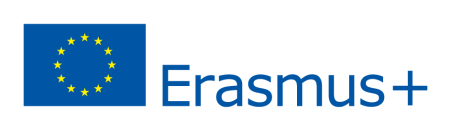 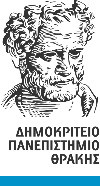 Ειδικές ανάγκεςΔιδασκαλία Μαθήματος στα Αγγλικά για εισερχόμενους φοιτητέςστο Δ.Π.Θ.α) σωματική αναπηρία:ΝΑΙ     β) άλλες ειδικές ανάγκες:ΟΧΙ     